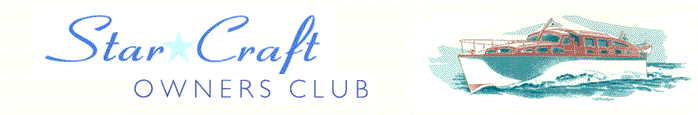 Boat Archives  -  ‘Ceak’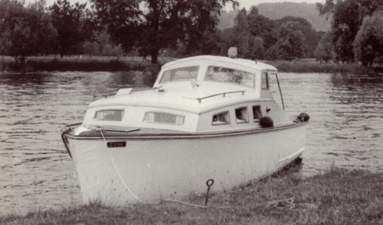 Do you know more about this boat? Tell us!HistoryLength25’Prior NamesYear Built1947Build No.Beam7’6Hull ConstructionDouble diagonal mahogany, later re-planked carvel from waterline downDraft2’6Deck ConstructionEngine MakeMorris Vedette Side ValveSuperstructure StyleEngine SizeNumber of BerthsEngine Fuel TypeLocation1947An early Star Craft with square windows1964Purchased at Benson Cruise Station for £7501966Chrysler Crown 115 HP changed to Morris Vedette Side Valve.From Mr. K. Pearce by John Weeks could get under Osney Bridge with 2" clearance!196918th October - Sold at Bushnell's Auction for £325, less commission.